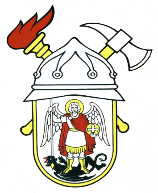 JAVNA VATROGASNA POSTROJBAGRADA ŠIBENIKAPut groblja 222000 ŠibenikKLASA: 030-01/20-04/05URBROJ: 2182/01-7-1-03-20-2Šibenik, 18. kolovoza 2020. godineZ A K LJ U Č A KNa 3. sjednici Vatrogasnog vijeća Javne vatrogasne postrojbe grada Šibenika, koja je održana dana 17. srpnja 2020. godine, doneseni su slijedeći zaključci i odluke:Usvojen je zapisnik sa sjednice Vatrogasnog vijeća od 26. lipnja 2020.,Usvojen je Prijedlog Statuta Javne vatrogasne postrojbe grada Šibenika,Usvojen je 2. prijedlog 1. izmjena i dopuna financijskog plana za 2020.						JAVNA VATROGASNA POSTROJBA 							 GRADA ŠIBENIKA                                                                                                  VATROGASNO VIJEĆE                                                                                                         PREDSJEDNIK                                                                                                                  Tomislav Banovac